Giao diện màn hình chính theo đối tượng:Đại lý:- Thông tin công nợ theo khu vực của đại lý: Tổng nợ, Hạn mức nợ khả dụng, Hạn thanh toán- Thông tin tổng hợp số lượng booking của đại lý: Số lượng đoàn sắp đến trong 7 ngày, Số lượng đoàn đang chờ xác nhận trong 7 ngày, Số lượng đoàn quá hạn không đến trong 7 ngày.- Danh sách booking: Danh sách booking, tìm kiếm theo các tiêu chí- Các chức năng: Xem tổng hợp công nợ, Thanh toán, Thêm mới booking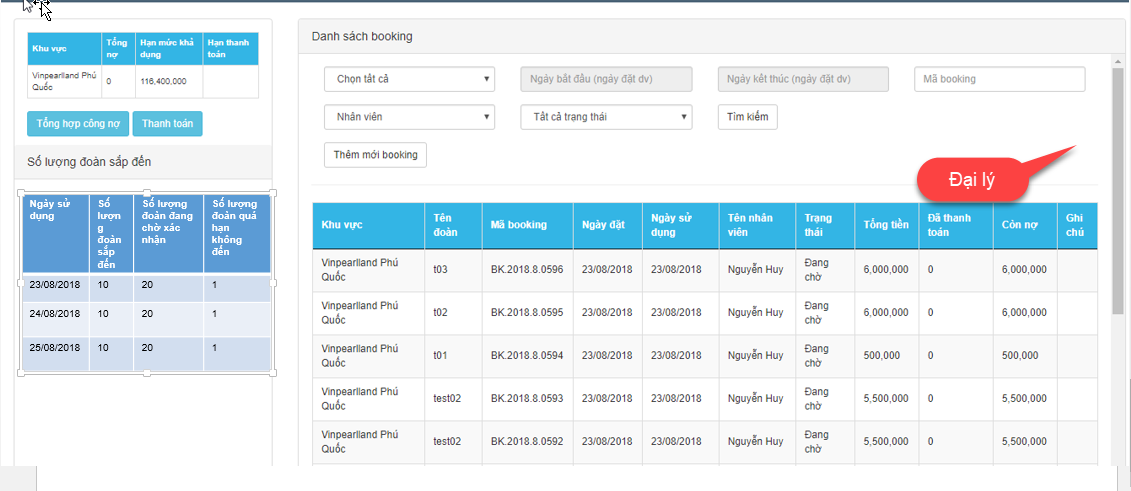 Sale:- Thông tin tổng hợp công nợ các đại lý trực thuộc sale theo khu vực: Tổng doanh thu, Tổng thanh toán, Tổng nợ- Thông tin tổng hợp booking của các đại lý trực thuộc sale: Số lượng đoàn sắp đến trong 7 ngày, Số lượng đoàn chờ xác nhận trong 7 ngày, Số lượng đoàn quá hạn không đến trong 7 ngày.- Danh sách booking: Danh sách booking, tìm kiếm theo các tiêu chí.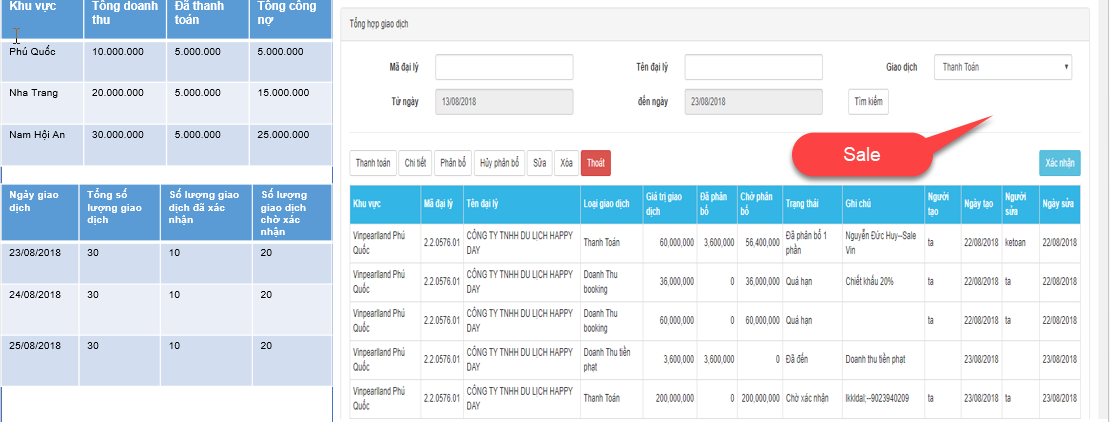 Kế toán: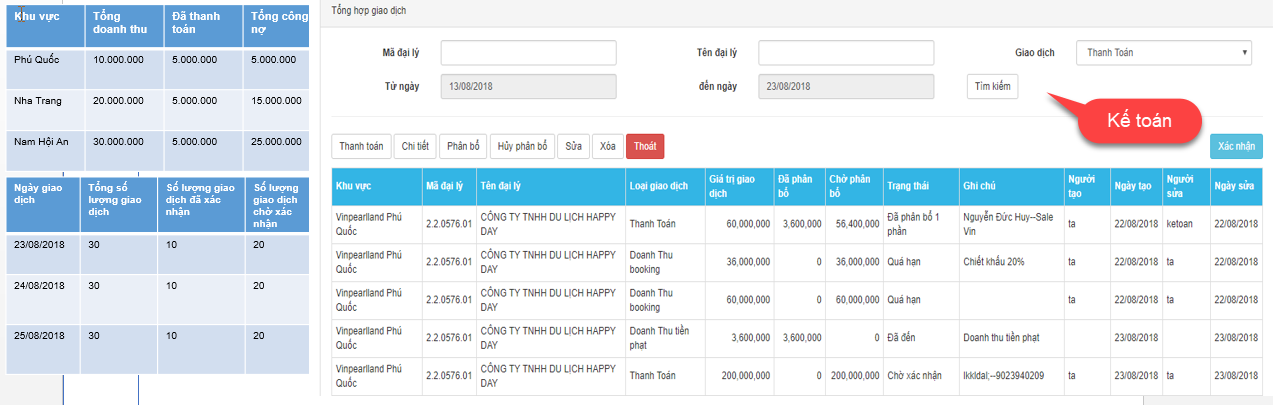 Bổ sung chức năng email:TA sau khi thêm mới booking thành công  gửi email đến mail của Sale quản lý đại lý: thông tin bookingSale sau khi xác nhận booking thành công  gửi email đến mail của TA: gửi mẫu xác nhậnTA sau khi thêm mới thanh toán thành công  gửi email đến mail của Sale quản lý đại lý: thông tin thanh toán và phân bổKế toán sau khi xác nhận thanh toán thành công  gửi email đến mail của TA: thông tin thanh toán và phân bổ